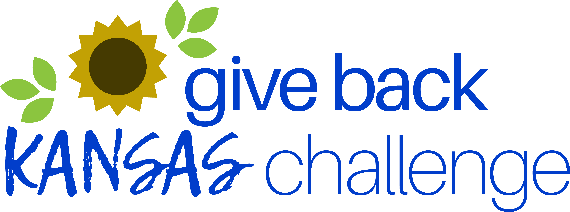 Instructions for Reporting Volunteer HoursWe know coordinating and promoting employee volunteer activities is a big task, so we want to make it as easy as possible for you. Below are instructions for reporting volunteer hours along with FAQs to help you along the way. Step 1: Access the Volunteer Hour Log Link to be provided after registration closes.Step 2: Select your employer from the drop-down listStep 3: Select the time frame for which you are reporting (select all that apply)Step 4: Enter the total volunteer hours (during all of the time frames selected)Step 5: Submit and repeat next week!